MISS HISPANIC HERITAGE 
JOHNSTON COUNTY 2022 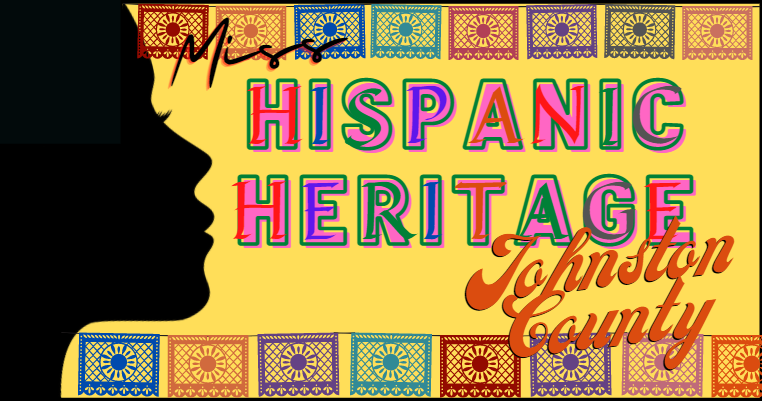 COMPLETE CADA SECCIÓN Y DEVUELVA CON LA SOLICITUD Y LA CUOTA DE ENTRADA.POR FAVOR ESCRIBE TODA LA INFORMACIÓNNOMBRE COMPLETO DEL CONCURSANTE: _________________________________________________EDAD: _____ FECHA DE NACIMIENTO: _______________COLEGIO: ____________________________________________________________________HONORES: ____________________________________________________________________AFICIONES: ____________________________________________________________________PROGRAMA DE T.V. FAVORITO: ________________ COMIDA FAVORITA: __________________COLOR FAVORITO: ___________________ CANCIÓN FAVORITA: __________________
FORMACIÓN ESPECIAL (BAILE, MÚSICA, ARTE, ETC.): ______________________________________________________________________________________________________________________________________________________________________________________________________________________________________________________AMBICIÓN: _________________________________________________________________________________________________________________________________________________________________________________________________________________________ORGANIZACIÓN SIN FINES DE LUCRO QUE REPRESENTA: ____________________________________________________________________________________________________
NOMBRE DE LOS PADRES: __________________________     _______________________________         HABLA A: _______________________________________________________________   Dirección Ciudad Estado Código Postal          Nº DE CASA: _______________________ Nº DE CELULAR: ______________________________         EMAIL: _________________________________________________________________NOMBRE DEL PATROCINADOR: ____________________________________________________________HABLA A: _____________________________________________________________       Dirección Ciudad Estado Código Postal
NOMBRE DEL PATROCINADOR: _____________________________________________________________ HABLA A: ____________________________________________________________         Dirección Ciudad Estado Código Postal
NOMBRE DEL PATROCINADOR: ____________________________________________________________HABLA A: _____________________________________________________________       Dirección Ciudad Estado Código Postal
NOMBRE DEL PATROCINADOR: _____________________________________________________________ HABLA A: ____________________________________________________________         Dirección Ciudad Estado Código Postal
NOMBRE DEL PATROCINADOR: ____________________________________________________________HABLA A: _____________________________________________________________       Dirección Ciudad Estado Código Postal
NOMBRE DEL PATROCINADOR: _____________________________________________________________ HABLA A: ____________________________________________________________         Dirección Ciudad Estado Código PostalPor la presente reconozco que he leído las reglas y regulaciones oficiales, que las cumplo en todos los sentidos y que los datos personales establecidos en este documento son correctos. Entiendo que las tarifas de registro no son reembolsables y acepto cumplir con todas las reglas del concurso. Además, libero y acepto no responsabilizar Hispanic Heritage Johnston County (HCAA) ni a sus agentes por ningún reclamo que surja de lesiones resultantes del concurso y cualquier actividad asociada con el concurso.
Patrocinadores del Concurso:  Miss Hispanic Heritage Johnston County – Sergio Benitez – 404-368-4291Exención de fotografía: lea y coloque sus iniciales en la Exención de fotografía/redes sociales que se adjunta. Se requiere una renuncia firmada para participar.______________________        __________	      ______________________        __________Contestant’s Signature             Date		     Parent’s Signature        	       Date                      Formulario De Consentimiento Y Liberación De FotografíasPor la presente doy permiso a Miss Hispanic Heritage Johnston County (en adelante HHJC) para fotografiarme o capturar mi imagen. Además, otorgo a la HHJC el derecho de reproducir, usar, exhibir, exhibir o transmitir y distribuir estas imágenes en cualquier medio ahora conocido o desarrollado posteriormente para promover, publicitar, explicar o ilustrar el negocio y/o los proyectos de la HHJC. Entiendo que no se me pagará por que mi imagen aparezca en ninguno de los medios mencionados anteriormente. También entiendo que puedo revocar esta autorización en cualquier momento notificando a la HHJC por escrito. La revocación no afectará ninguna acción tomada antes de recibir esta notificación por escrito. Las imágenes se almacenarán en un lugar seguro y solo el personal autorizado tendrá acceso a ellas. Se conservarán mientras sean pertinentes y transcurrido ese tiempo serán destruidos o archivados. Todas las fotografías e imágenes son propiedad de la HHJC._____________________________________________________Nombre y Apellido del participante (LETRA DE IMPRENTA)_________________________________ ________________Fecha de firma_____________________________________________________Nombre y apellido del padre/madre/tutor legal del participante (letra de imprenta)(si el participante es menor de 18 años)_________________________________ ________________Firma del padre/tutor legal Fecha